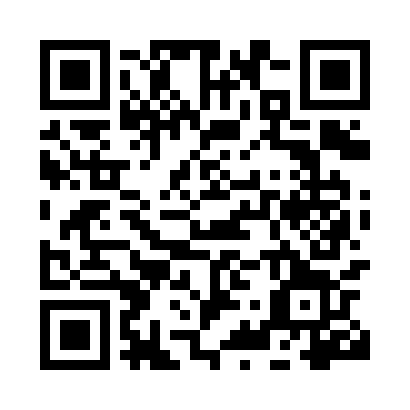 Prayer times for Zwanenberg, BelgiumMon 1 Jul 2024 - Wed 31 Jul 2024High Latitude Method: Angle Based RulePrayer Calculation Method: Muslim World LeagueAsar Calculation Method: ShafiPrayer times provided by https://www.salahtimes.comDateDayFajrSunriseDhuhrAsrMaghribIsha1Mon3:165:301:466:0810:0212:092Tue3:165:311:466:0810:0112:093Wed3:165:321:466:0810:0112:094Thu3:175:321:476:0810:0112:095Fri3:175:331:476:0810:0012:086Sat3:185:341:476:089:5912:087Sun3:185:351:476:089:5912:088Mon3:195:361:476:079:5812:089Tue3:195:371:476:079:5712:0810Wed3:205:381:486:079:5712:0711Thu3:205:391:486:079:5612:0712Fri3:215:401:486:079:5512:0713Sat3:215:411:486:079:5412:0614Sun3:225:421:486:069:5312:0615Mon3:225:441:486:069:5212:0616Tue3:235:451:486:069:5112:0517Wed3:235:461:486:059:5012:0518Thu3:245:471:486:059:4912:0419Fri3:245:491:486:059:4812:0420Sat3:255:501:486:049:4712:0321Sun3:255:511:496:049:4512:0322Mon3:265:521:496:039:4412:0223Tue3:265:541:496:039:4312:0224Wed3:275:551:496:029:4112:0125Thu3:285:571:496:029:4012:0126Fri3:285:581:496:019:3812:0027Sat3:295:591:496:019:3711:5928Sun3:296:011:496:009:3611:5929Mon3:306:021:496:009:3411:5830Tue3:306:041:495:599:3211:5731Wed3:316:051:485:589:3111:57